KICK-OFF MEETING of the 10TH WORLD WATER FORUM BREAKOUT SESSION – WATER SECURITY AND PROSPERITYRAPPORTEUR SHEETWhat are the five most important issues that should be addressed by the Theme “Water Security & Prosperity”?1. 2.3. 4. 5. 6. 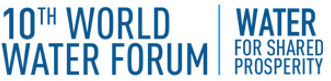 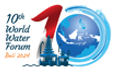 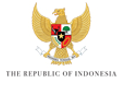 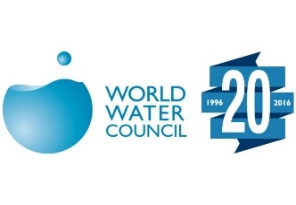 